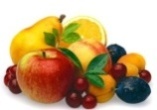 	Jedilnik 	Od 8. 6. do 13. 6. 2020Kuhinja si pridržuje pravico do spremembe jedilnika.                                                                                               Sadni krožnik sestavlja mešano sezonsko sveže sadje: jabolko, ananas, mandarina, hruška, banana, melona, pomaranča, klementina, jagode, marelice, paprika, korenček, k. zelje, ..   Otroci imajo ves čas na voljo vodo ali nesladkan čaj.DanZajtrkMalicaKosiloP.malicaPonedeljek8. 6.polbeli kruhmaslomedmlekosadno-zelenjavni krožnikpaniran puranji zrezek, krompirjeva solata z zeljem vodanavadni grški jogurtTorek9. 6.sendvič mali (Mlinotest)vodasadno-zelenjavni krožnikšpinačni rezanci, piščančji paprikaš, zelena solata vodariževi vafljisadjeSreda             10. 6.ržen kruhtrdo kuhana jajcačajsadno-zelenjavni krožnikjunčja obara, zdrobovo pecivo z jabolki vodamlečni rižČetrtek11. 6.pšenični zdrobsadno-zelenjavni krožnikpleskavica  pire krompir vložena mešana solata vodaprepečenecsadjePetek		13. 6.ovsen kruhmesno-zelenjavni namazčajsadno-zelenjavni krožnikričet sladoled polbeli kruhvodanavadni jogurt